Guía 3. Multiplicación y División de Números EnterosMULTIPLICACIÓN DE N° ENTEROS ------------------------------------------------------------------------	Represente en la recta numérica cada uno de las siguientes multiplicaciones en su block de desarrollo y calcula el producto 2 • 84 • (-5)3 • (-6)Explique gráficamente por qué son válidas las siguientes reglas de los signos, en su block de desarrollo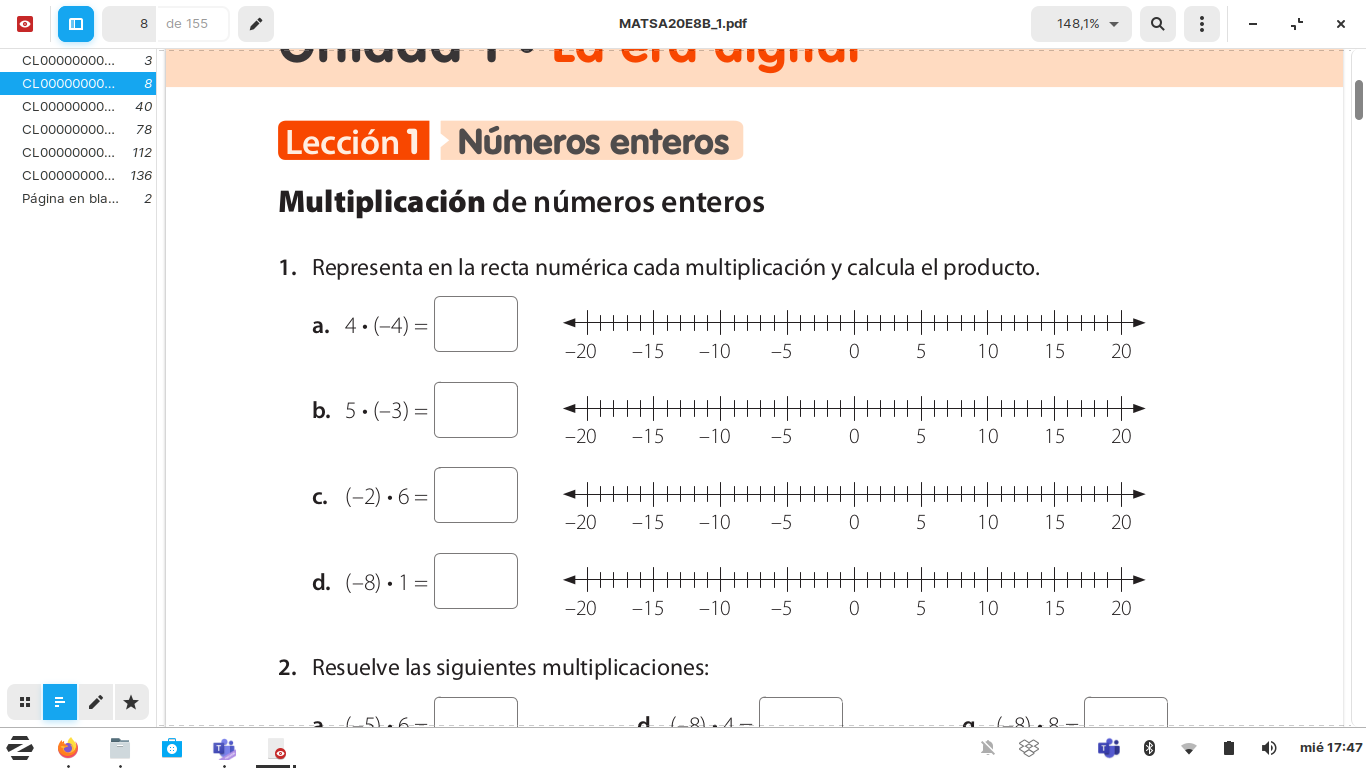 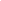 Reescriba como suma las siguientes multiplicaciones en su block de desarrollo y calcule( –2) • 86 • ( –5)( –3) • 6( –9) • 015 • ( –15)Explique las siguientes regla de los signos para la multiplicación, relacionándola con la regla para la suma. 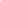 Convierta las siguientes sumas a multiplicación y calcule4 + 4 + 4 + 4 + 4 + 4 + 4 + 4 =(-16)+(-16)+(-16)+(-16)+(-16)= (-7)+(-7)+(-7)+(-7)+(-7)+(-7)+(-7)+(-7)=Convierta las siguientes restas en suma,luego en multiplicación y calcule.0- 6 - 6 - 6 - 6 - 6 =0 - (-9) - (-9) =0 - 11 - 11 - 11 - 11 =Calcule, escribiendo como una resta reiterada, como lo visto en clases y la guía 2: (-8) • 6 =(-7) • 3 =9 • (-10) =(-5) • (-12) = (-4) • (-14) =(-2)  • (-19) =(-7)  • (-9) =Explique, con sus palabras en el bock de desarrollo, la siguiente regla del producto: 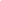 Complete el espacio, de modo que las igualdades sean verdaderas.5  •  ____ = (–50)____  •  3 = (–12)(–7) •  ____= 14(–6) •  ____= (–36)Calcula el número de salida para cada número de entrada ingresado.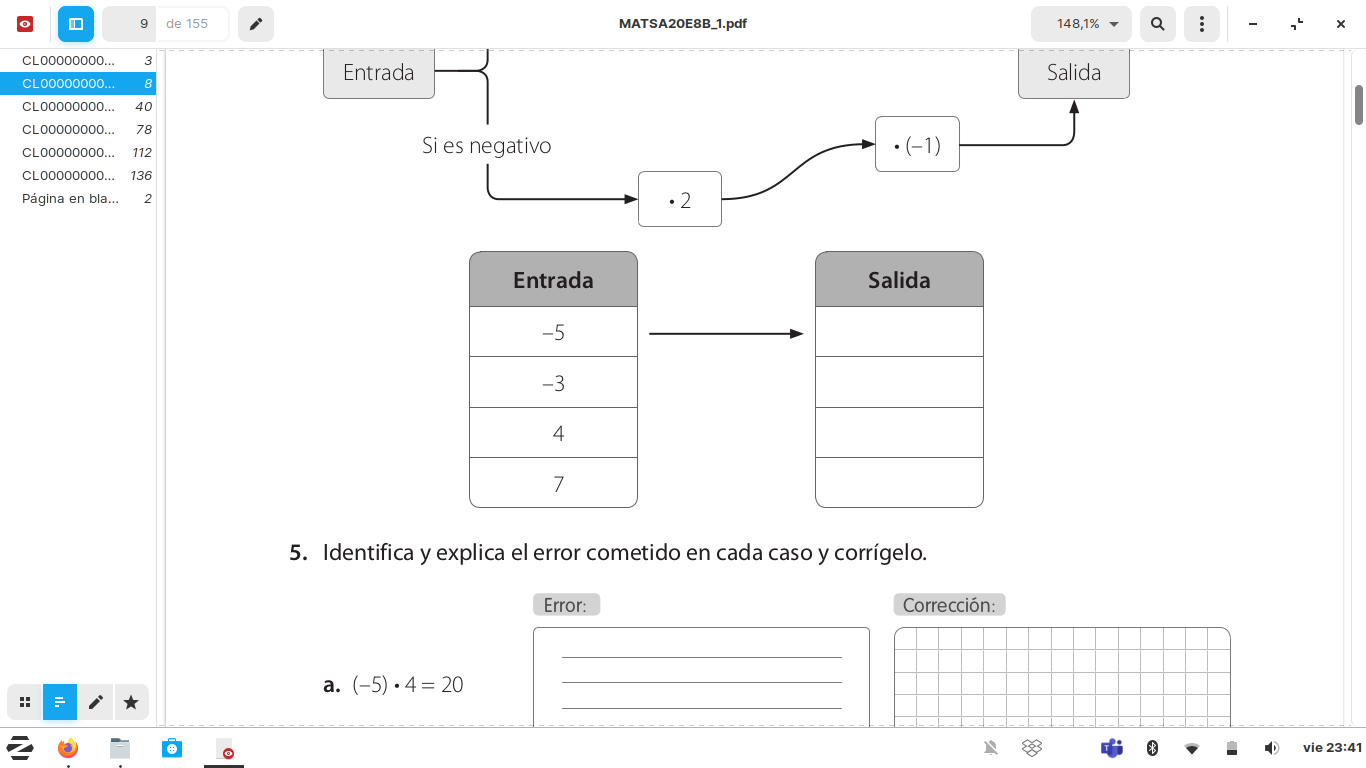 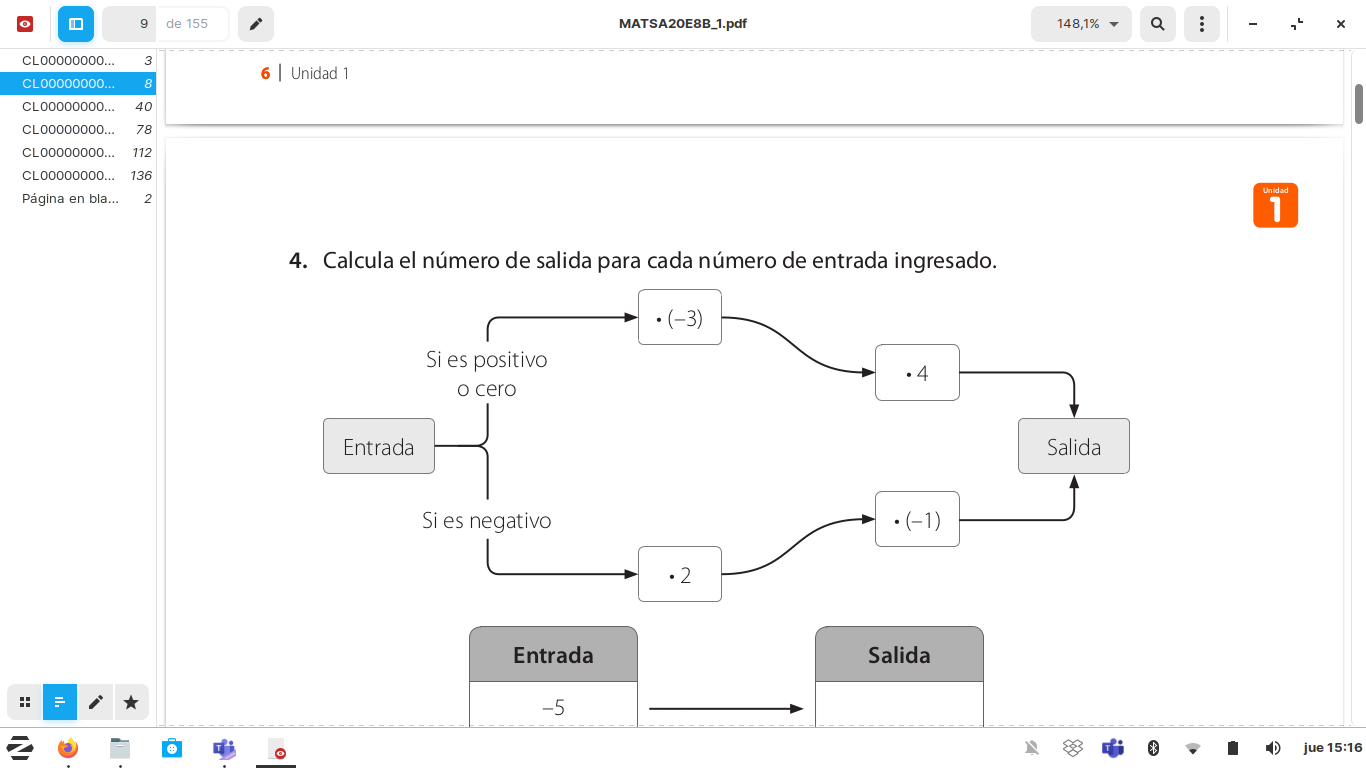 DIVISIÓN DE N° ENTEROS----------------------------------------------------------------------------------------La relación entre la multiplicación y la división se refleja en la siguiente imagen: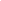 Es decir que: 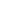 Escriba como multiplicación las siguientes divisiones y resuelva:Justifique las siguientes afirmaciones, pensando en la relación de la multiplicación con la división.Si dividendo y divisor tienen igual signo, el cociente siempre es positivoSi el dividendo y el divisor tienen distinto signo el cociente siempre es negativo. Resuelva las divisiones: (–80) : (–20) = (–72) : (–3) =0 : (–80) =Calcule el término desconocido(–12) :_____= –4 (–15) : ______= 15_____: (–2) = –21____: 15 = –6Resuelva respetando la prioridad de las operaciones(–5) : 5 + 10 • (–3) = 12 + (–20) • (–40) : 4 =100 • (–2) : 50 – (–10) =Calcula el número de salida para cada número de entrada ingresado.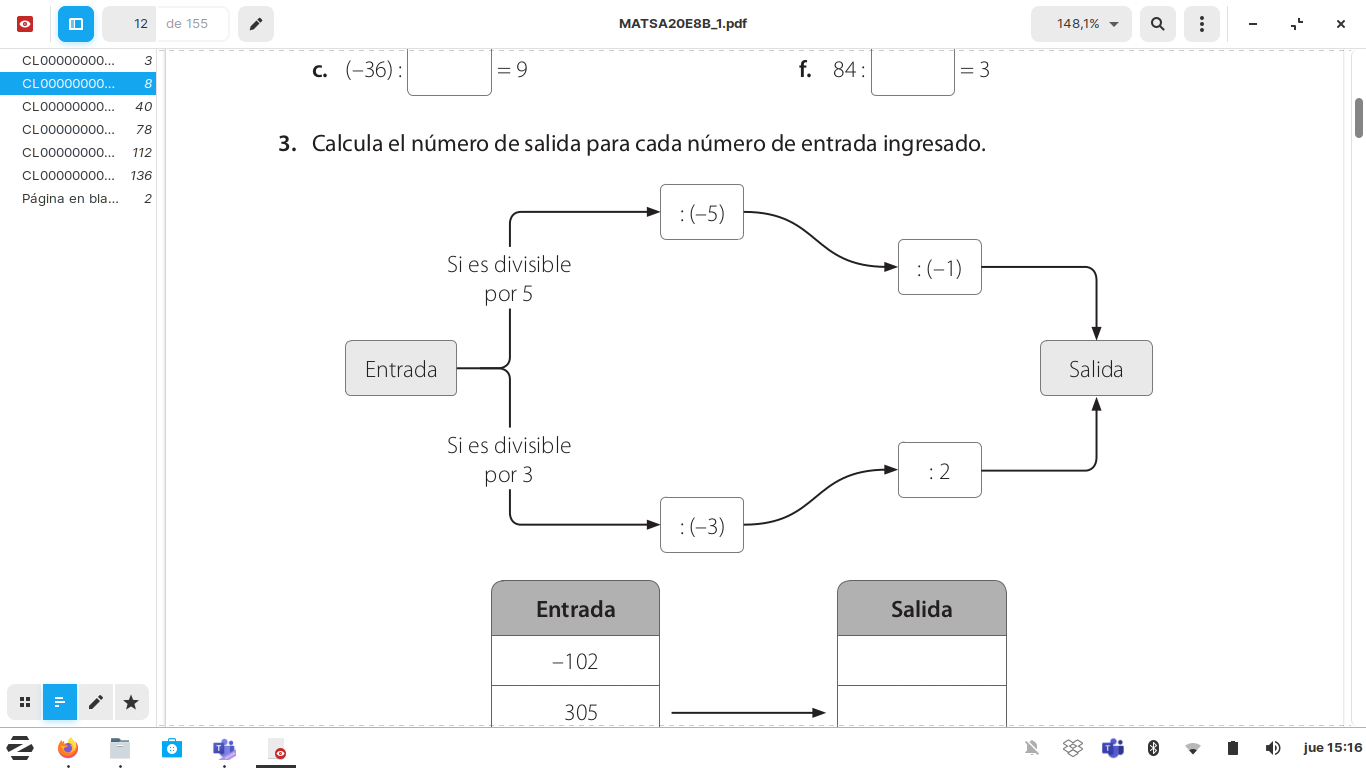 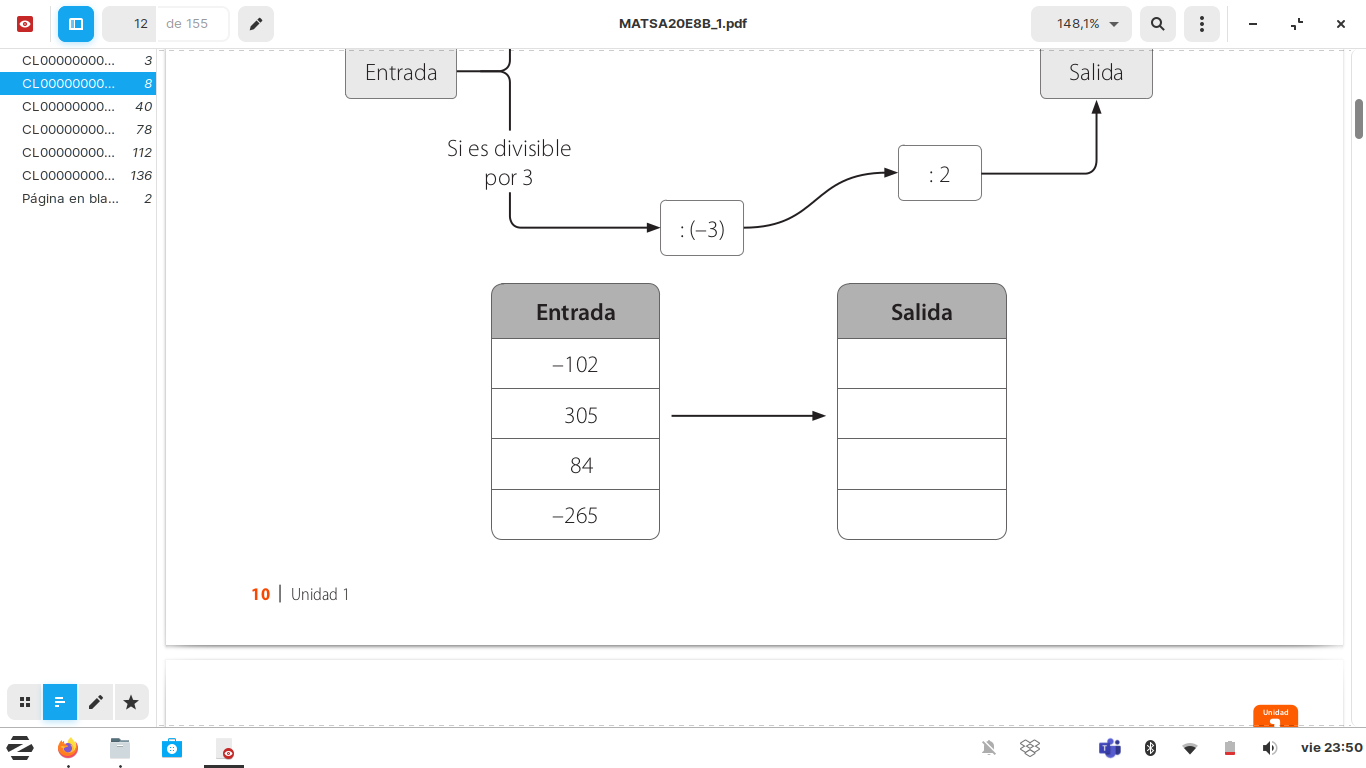 SITUACIONES COTIDIANAS------------------------------------------------------------------------------------Resuelva los siguientes problemas:Una cámara de frío se encuentra a 13 °C. Si cada 4 min desciende 3°C, ¿qué temperatura tendrá al cabo de 20 min?En un depósito hay 800 L de agua. Por la parte superior se vierten, a través de un tubo, 25 L de agua por minuto, y por la parte inferior se extraen 30 L de agua por minuto mediante otro tubo. ¿Cuántos litros de agua habrá en el depósito después de 15 min de funcionamiento?Cierto día la temperatura mínima en Concepción fue de –3 °C a las 6 de la mañana y durante la jornada subió 2 °C cada hora hasta llegar a la máxima, que fue de 17 °C. ¿A qué hora se registró la máxima del día?En un juego de cartas, del naipe inglés, al lanzar la carta J significa un cambio en el sentido de las jugadas. De modo que si se va hacia la derecha, al lanzar una J, el juego se vuelve hacia la izquierda. Si se lanzan dos, se aplica dos veces la regla, es decir, de derecha, se cambia hacia la izquierda y de nuevo, hacia la derecha. Digamos que el juego parte hacia la derecha, y le diremos sentido positivo.¿Cómo le llamaremos al sentido hacia la izquierda?Si el juego va en sentido positivo y se tira una J, ¿en qué sentido queda?Si el juevo va en sentido positivo y se tiran 3 cartas J, ¿en qué sentido queda? Si en el juego hay 8 cartas J, y todas serán jugadas, ¿en qué sentido queda el juego?Anote los resultados anteriores en la siguiente tabla y complete. En ella, se identifican cada una de las J con el factor (-1)¿Cuántas J deben ser arrojadas para que el sentido del juego no sea alterado? ¿Qué ocurre con un número positivo cuando es multiplicado por una cantidad par de (-1)? ¿Qué ocurre cuando se arroja una cantidad impar de J? ¿Qué pasa con un número positivo cuando es multiplicado por una cantidad impar de (-1)?Calcule el producto (-1) • (-1) • (-1) • (-1) • (-1) • 3 • 4 • (-1) • (-1). NÚMEROS RACIONALESEn cada caso, representa en la recta numérica las fracciones dadas.Representa cada fracción como un número decimal, y clasifícalo como decimal finito, infinito periódico o infinito semiperiódico.Representa los siguientes números decimales como una fracción irreducible:3,20,45Reemplaza los valores de x e y, realiza los cálculos y completa la tabla.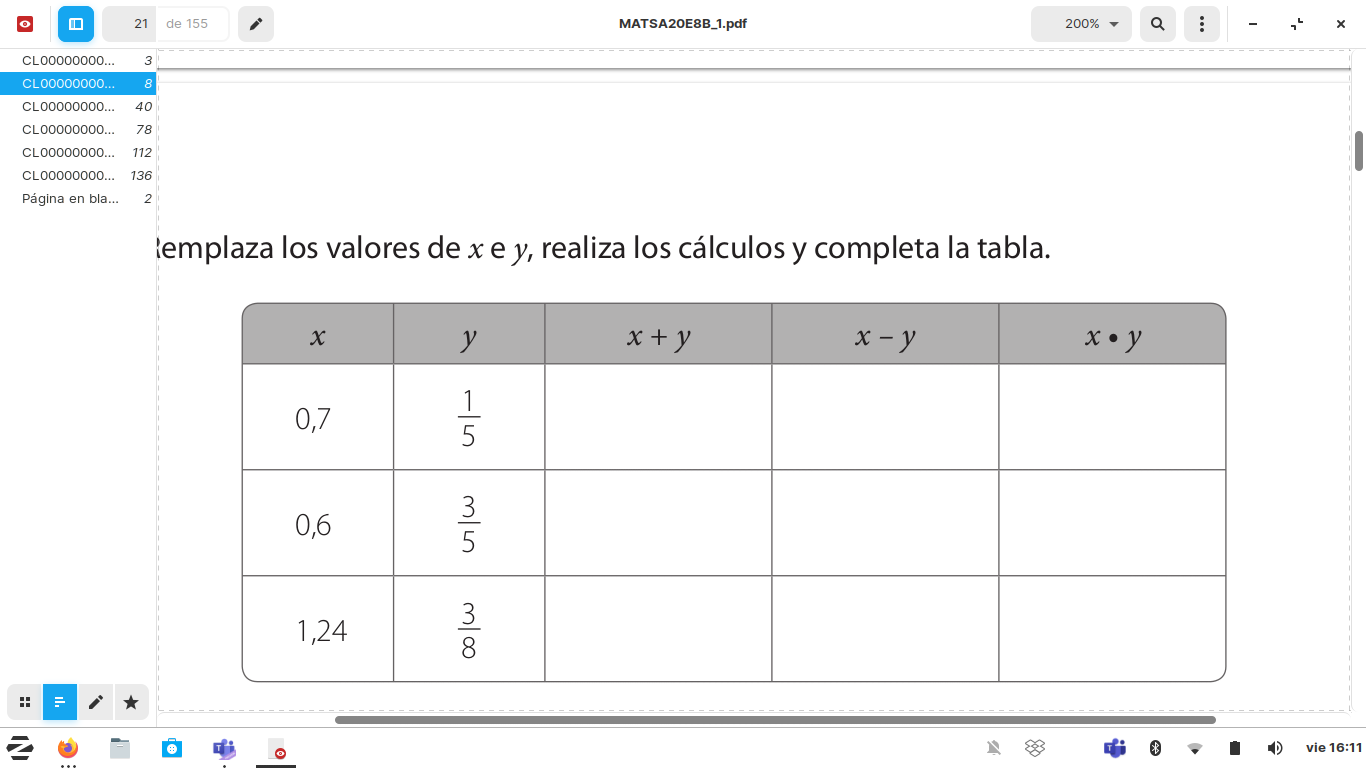 Un arquitecto diseñó un edificio que tiene dos rampas de acceso para las personas con movilidad limitada. Si la altura de cada rampa es igual a una décima parte de la medida de la base de la respectiva rampa y las bases de las rampas miden 9,8 m y 9 m, ¿cuánto miden las dos alturas de las rampas, respectivamente?Resuelve los siguientes ejercicios que involucran operaciones combinadas.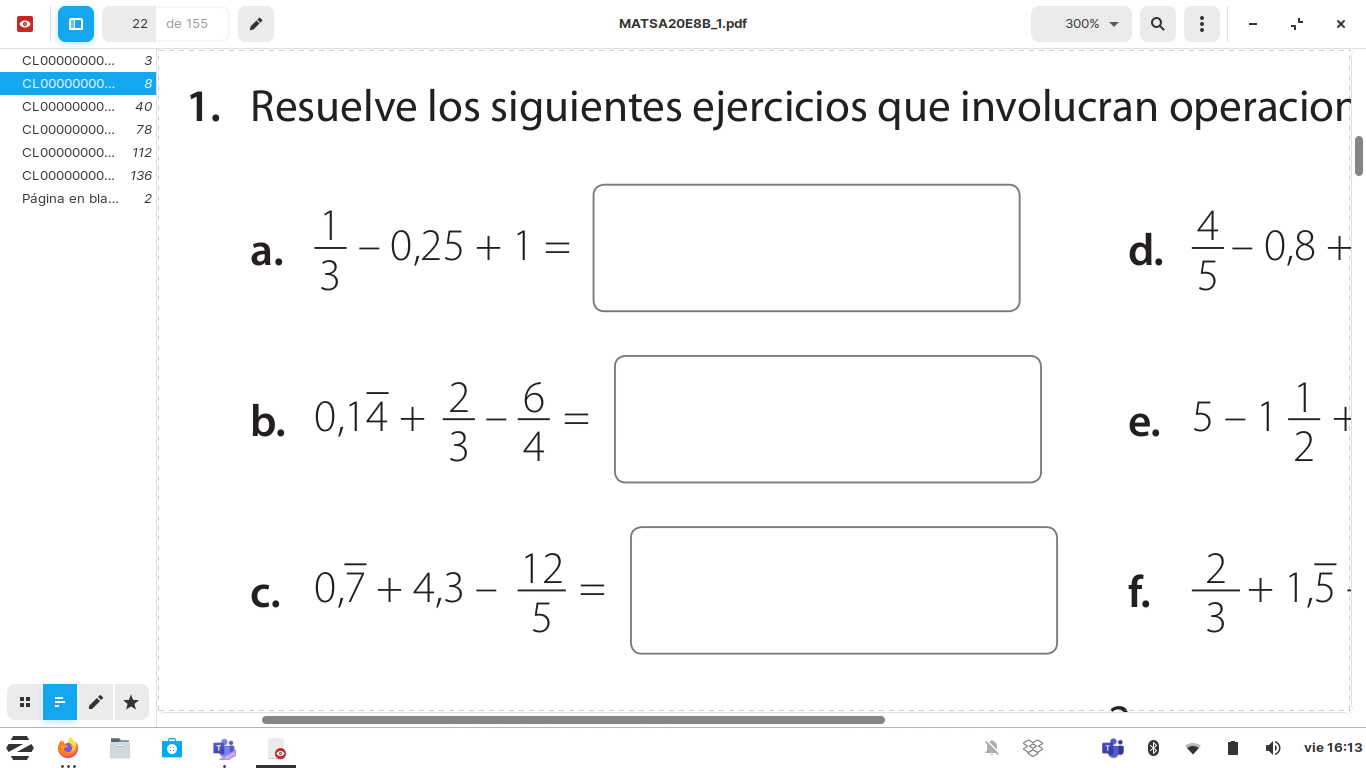 Resuelve los siguientes problemas. Luego, comprueba con una calculadora.Si Ricardo compró en la feria 1,5 kg de manzanas, 0,8 kg de cerezas, 2,3 kg de naranjas y 1,5 kg de plátanos, ¿cuántos kilos de fruta compró en total?Andrea tiene dinero ahorrado, pero ha gastado una parte. Si gastó  en un regalo para su mejor amiga, luego gastó  para comprarse una polera y para ir al cine, ¿qué fracción del total del dinero ahorrado representa lo que le quedó a Andrea después de estos gastos?Encuentra el camino de fracciones tal que al sumarlas resultan el número de la meta. En el trayecto solo puedes pasar una vez por cada cuadro y debes avanzar vertical u horizontalmente( no en diagonal). Explica la estrategia utilizada.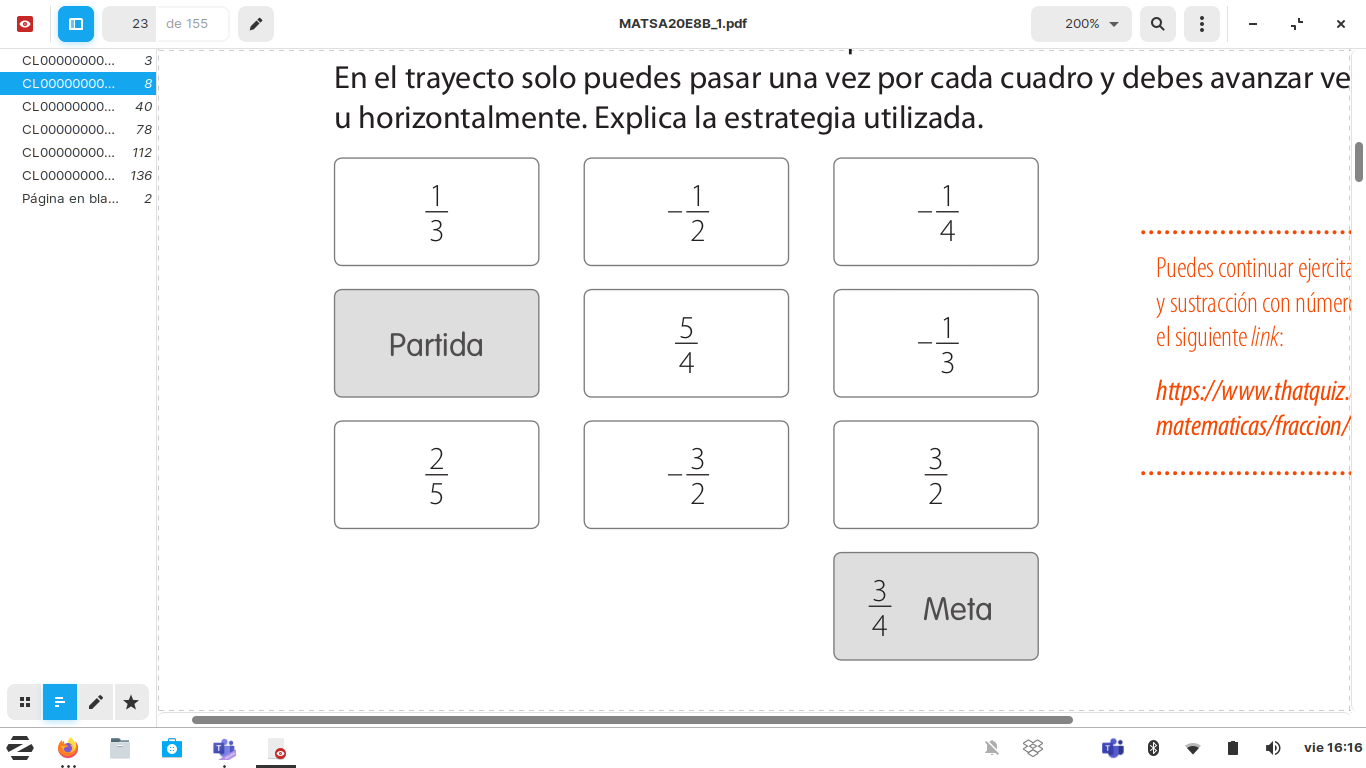 Nombre: Objetivo de AprendizajeMostrar que comprenden la multiplicación y la división de números enteros: representándolos, aplicando procesos conocidos, la regla de los signos y resolviendo problemas.Mostrar que comprenden los números racionales: representándolos en la recta numérica y comparándolos. Representándolos como fracciones y decimales. Sumando y restando racionales en distintas notaciones.Mostrar que comprenden la multiplicación y la división de números enteros: representándolos, aplicando procesos conocidos, la regla de los signos y resolviendo problemas.Mostrar que comprenden los números racionales: representándolos en la recta numérica y comparándolos. Representándolos como fracciones y decimales. Sumando y restando racionales en distintas notaciones.Mostrar que comprenden la multiplicación y la división de números enteros: representándolos, aplicando procesos conocidos, la regla de los signos y resolviendo problemas.Mostrar que comprenden los números racionales: representándolos en la recta numérica y comparándolos. Representándolos como fracciones y decimales. Sumando y restando racionales en distintas notaciones.EjeNúmerosTemaPotencias de Base RacionalInstrucciones GeneralesResponda de forma ordenada y limpia cada uno de los ejercicios en su BLOCK DE DESARROLLO. Los ejercicios deben estar enumerados segun el orden de la guía.TODOS los ejercicios deben venir con su desarrollo, de lo contrario no se considerará resuelto. No es necesario entregar esta impresión. El desarrollo debe entregarse en carpeta o corcheteado con su nombre.Responda de forma ordenada y limpia cada uno de los ejercicios en su BLOCK DE DESARROLLO. Los ejercicios deben estar enumerados segun el orden de la guía.TODOS los ejercicios deben venir con su desarrollo, de lo contrario no se considerará resuelto. No es necesario entregar esta impresión. El desarrollo debe entregarse en carpeta o corcheteado con su nombre.Responda de forma ordenada y limpia cada uno de los ejercicios en su BLOCK DE DESARROLLO. Los ejercicios deben estar enumerados segun el orden de la guía.TODOS los ejercicios deben venir con su desarrollo, de lo contrario no se considerará resuelto. No es necesario entregar esta impresión. El desarrollo debe entregarse en carpeta o corcheteado con su nombre.EvaluaciónAcumulativa GuíasAcumulativa GuíasAcumulativa Guías10: (-5) = ✰✰=(-18): 9 = ✰✰=27: (-3) = ✰✰=(-28): (-4)= ✰✰=Sentido inicial del juegoCantidad de J jugadasFactores (-1)Sentido del juego+0no hay++1(-1)-+2(-1)•(-1)++3+4+5+6+7+8